                                                 К Ы В К ö Р Т ö Д	    Р Е Ш Е Н И Е от  5 марта  2015 года                                                             № 3-26/1Республика Коми, Ижемский район, с. Ижма
          В соответствии статьи 50  Федерального закона от 06.10.2003 № 131-ФЗ «Об общих принципах организации местного самоуправления в Российской Федерации» и Уставом муниципального образования  сельского поселения «Ижма»Совет сельского поселения  «Ижма»                                                 Р Е Ш И Л:	1.Утвердить перечень имущества, предлагаемого к передаче из муниципальной  собственности  сельского поселения «Ижма» в собственность муниципального образования муниципального района «Ижемский», согласно приложению.          2. Контроль за исполнением настоящего решения возлагаю на себя.           3. Настоящее решение вступает в силу со дня принятия.Глава сельского поселения  «Ижма»                                                И.Н.Истомин
Перечень имущества, предлагаемого к передаче из  муниципальной  собственности  сельского поселения «Ижма» в собственность муниципального образования муниципального района «Ижемский»Автомобиль (специальный пассажирский) УАЗ-220694-04ПОЯСНИТЕЛЬНАЯ ЗАПИСКА к проекту решения Совета муниципального района «Ижемский  «Об утверждении перечня имущества  предлагаемого к передаче из государственной собственности Республики Коми, в собственность муниципального образования муниципального района «Ижемский»Министерство образования Республики Коми обратилось с ходатайством  о принятии в собственность района  автобуса ПАЗ 32053-70 для муниципального  бюджетного образовательного учреждения «Ижемская СОШ».Имущество, указанное в проекте решения Совета поступило в район в полном объеме, что подтверждает Управление образования АМР «Ижемский».              Финансово-экономическое обоснование:	   Финансовых затрат – нет.    Сроки и порядок вступления в силу:	    Решение вступает в силу со дня подписания.Разработчик - инициатор проекта:	    Отдел управления муниципальным имуществом и земельными ресурсами администрации муниципального района «Ижемский».                                                          Рассылка:	    Совет муниципального района «Ижемский» - 1 экз. 	    Отдел управления муниципальным имуществом и земельными ресурсами администрации муниципального района «Ижемский» - 4 экз.                 «Изьва»       сикт овмöдчöминлöн                 Сöвет                                                                                            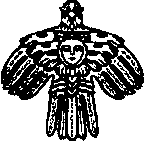 Советсельского  поселения «Ижма»Об утверждении перечня имущества, предлагаемого к передаче из муниципальной  собственности  сельского поселения «Ижма»  в собственность муниципального образования муниципального района «Ижемский»Утвержден                                                                                решением Совета  сельского поселения  "Ижма" от   5 марта 2015 года № 3-26/1                  (приложение)Утвержден                                                                                решением Совета  сельского поселения  "Ижма" от   5 марта 2015 года № 3-26/1                  (приложение)№ п/пНаименование учрежденияМодель № двигателяДата выпуска, цвет, ПТСИдентификационный номер (VIN)Кол-во,                 в шт.Первоначальная стоимость,    в руб.Остаточная стоимость, в руб.1Администрация муниципального образования муниципального района «Ижемский»4213ОН*611033192006,цвет- белая ночь, ПТС 73 МК 253067XТТ220694704860751284000,000,00ВСЕГО:ВСЕГО:ВСЕГО:ВСЕГО:1284000,000,00